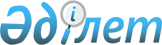 "Федоров ауданының 2009 жылға арналған аудандық бюджеті туралы" мәслихатының 2008 жылғы 22 желтоқсандағы № 124 шешіміне өзгерістер енгізу туралыҚостанай облысы Федоров ауданы мәслихатының 2009 жылғы 22 сәуірдегі № 162 шешімі. Қостанай облысы Федоров ауданының Әділет басқармасында 2009 жылғы 27 сәуірде № 9-20-148 тіркелді

      Федоров ауданы әкімдігінің қаулысын қарастыра отырып, Қазақстан Республикасының Бюджет кодексінің 109-бабына, "Қазақстан Республикасындағы жергілікті мемлекеттік басқару туралы" Қазақстан Республикасы Заңының 6–бабының 1-тармағының 1) тармақшасына сәйкес Федоров ауданының мәслихаты ШЕШТІ:

      1. "Федоров ауданының 2009 жылға арналған аудандық бюджеті туралы" мәслихаттың 2008 жылғы 22 желтоқсандағы № 124 шешіміне (мемлекеттік тіркеу нөмірі 9-20-140, "Федоровские новости" газетінің 2009 жылғы 29 қаңтардағы 5 нөмірінде жарияланған), мәслихаттың шешімімен бұрын енгізілген өзгерістер: мәслихаттың 2009 жылғы 19 қаңтардағы № 140 шешімі "Мәслихаттың 2008 жылғы 22 желтоқсандағы "Федоров ауданының 2009 жылға арналған аудандық бюджеті туралы" № 124 шешіміне өзгерістер енгізу туралы" (мемлекеттік тіркеу нөмірі 9–20-142, "Федоровские новости" газетінің 2009 жылғы 12 наурыздағы 11 нөмірінде жарияланған) мынадай өзгерістер енгізілсін:

      1) Көрсетілген шешімнің 1–тармағы жаңа редакцияда жазылсын:

      "1. 2009 жылға арналған аудандық бюджет мынадай көлемде 1-қосымшаға сәйкес қабылдансын:

      1) кірістер – 1597941 мың теңге, оның ішінде:

      салық түсімдер – 381403 мың теңге;

      салыққа жатпайтын түсімдер – 2516 мың теңге;

      негізгі капиталды сатудан түсетіндер – 2000 мың теңге;

      трансферттерден түсетіндер – 1212022 мың теңге;

      2) шығындар – 1597941,1 мың теңге;

      3) бюджеттің тапшылығын қаржыландыруға бағытталған қаржы жылының басында тартылған еркін қалдықтарды тарту есебінен жабылатын тапшылығы 0,1 мың теңге".

      2. 2008 жылғы 22 желтоқсандағы № 124 шешімнің 1-қосымшасы осы шешімнің 1-қосымшасына сәйкес жаңа редакцияда жазылсын.

      3. 2008 жылғы 22 желтоқсандағы № 124 шешімінің 4-қосымшасы осы шешімнің 2-қосымшасына сәйкес жаңа редакцияда жазылсын.

      4. Осы шешім 2009 жылғы 1 қаңтардан бастап қолданысқа енгізіледі.      Кезекті

      сессияның төрағасы                         А. Сергеев      Аудандық

      мәслихаттың хатшысы                       С. Сералинова

Мәслихаттың              

2009 жылғы 22 сәуірдегі  

№ 162 шешіміне 1-қосымша Федоров ауданының 2009 жылға

арналған аудандық бюджеті

Мәслихаттың              

2009 жылғы 22 сәуірдегі  

№ 162 шешіміне 2-қосымша 2009 жылға арналған аудандық бюджеттің

бюджеттік бағдарламалары
					© 2012. Қазақстан Республикасы Әділет министрлігінің «Қазақстан Республикасының Заңнама және құқықтық ақпарат институты» ШЖҚ РМК
				СанатыСанатыСанатыСанатыСанатыАтауы2009 жылға нақтыланған бюджетСыныбыСыныбыСыныбыСыныбыАтауы2009 жылға нақтыланған бюджетІшкісыныпІшкісыныпІшкісыныпАтауы2009 жылға нақтыланған бюджетЕрекшелігіЕрекшелігіЕрекшелігі2009 жылға нақтыланған бюджетIКірістерКірістер1597941100000Салық түсімдеріСалық түсімдері381403101000Кірістер салығыКірістер салығы197756101200Жеке табыс салығыЖеке табыс салығы197756103000Әлеуметтік салықӘлеуметтік салық112782103100Әлеуметтік салықӘлеуметтік салық112782104000Меншік салығыМеншік салығы58119104100Мүлік салығыМүлік салығы16300104101Заңды тұлғалардың және жеке кәсіпкерлердің мүлігіне салықЗаңды тұлғалардың және жеке кәсіпкерлердің мүлігіне салық15000104102Жеке тұлғалардың мүлік салығыЖеке тұлғалардың мүлік салығы1300104300Жер салығыЖер салығы10498105000Тауар, жұмыс және көрсетілген қызметке ішкі салықтарТауар, жұмыс және көрсетілген қызметке ішкі салықтар11072105200АкциздерАкциздер2258105300Табиғи және басқа да ресурстарды пайдаланудан түсімдерТабиғи және басқа да ресурстарды пайдаланудан түсімдер5500105400Кәсіпкерлік және кәсіби қызмет жүргізуден алымКәсіпкерлік және кәсіби қызмет жүргізуден алым3314108000Уәкілдік берілген мемлекеттік органдардың немесе лауазымды тұлғалардың заңдық мәні бар іс-кимылдар жасағаны үшін және (немесе) құжаттарды бергені үшін алынатын міндетті төлемУәкілдік берілген мемлекеттік органдардың немесе лауазымды тұлғалардың заңдық мәні бар іс-кимылдар жасағаны үшін және (немесе) құжаттарды бергені үшін алынатын міндетті төлем1674108100Мемлекеттік бажМемлекеттік баж167420000Салыққа жатпайтын түсiмдерСалыққа жатпайтын түсiмдер2516201000Кәсiпкерлiк қызмет пен меншiктен түсетiн кiрiстерКәсiпкерлiк қызмет пен меншiктен түсетiн кiрiстер1902201500Мемлекеттік меншіктің жалға берілген мүлігінен алынатын кірістерМемлекеттік меншіктің жалға берілген мүлігінен алынатын кірістер1902202000Мемлекеттік бюджеттен қаржыландырылатын мемлекеттік мекемелермен тауарларды (жұмыстар, қызметтерді) іске асырудан түсімдерМемлекеттік бюджеттен қаржыландырылатын мемлекеттік мекемелермен тауарларды (жұмыстар, қызметтерді) іске асырудан түсімдер111202000Мемлекеттік бюджеттен қаржыландырылатын мемлекеттік мекемелермен тауарларды (жұмыстар, қызметтерді) іске асырудан түсімдерМемлекеттік бюджеттен қаржыландырылатын мемлекеттік мекемелермен тауарларды (жұмыстар, қызметтерді) іске асырудан түсімдер111204000Мемлекеттік бюджеттен қаржыландырылатын, сонымен қатар Қазақстан Республикасы Ұлттық Банкының бюджетінен (шығындар сметасы) ұсталатын және қаржыландырылатын мемлекеттік мекемелермен салынатын айыппұлдар, өсім, санкциялар, жазаларМемлекеттік бюджеттен қаржыландырылатын, сонымен қатар Қазақстан Республикасы Ұлттық Банкының бюджетінен (шығындар сметасы) ұсталатын және қаржыландырылатын мемлекеттік мекемелермен салынатын айыппұлдар, өсім, санкциялар, жазалар3204100Мемлекеттік бюджеттен қаржыландырылатын, сонымен қатар мұнай секторын ұйымдастыру түсімдерін қоспағанда, Қазақстан Республикасы Ұлттық Банкының бюджетінен (шығындар сметасы) ұсталатын және қаржыландырылатын мемлекеттік мекемелермен салынатын айыппұлдар, өсім, санкциялар, жазаларМемлекеттік бюджеттен қаржыландырылатын, сонымен қатар мұнай секторын ұйымдастыру түсімдерін қоспағанда, Қазақстан Республикасы Ұлттық Банкының бюджетінен (шығындар сметасы) ұсталатын және қаржыландырылатын мемлекеттік мекемелермен салынатын айыппұлдар, өсім, санкциялар, жазалар3206000Басқа да салыққа жатпайтын түсімдерБасқа да салыққа жатпайтын түсімдер500206100Басқа да салыққа жатпайтын түсімдерБасқа да салыққа жатпайтын түсімдер500300000Негізгі капиталды сатудан түсетіндер Негізгі капиталды сатудан түсетіндер 2000303000Жердi және материалдық емес активтердi сатуЖердi және материалдық емес активтердi сату2000303100Жердi сатуданЖердi сатудан200040000Ресми трансферттердің түсімдеріРесми трансферттердің түсімдері1212022402000Мемлекеттiк басқарудың жоғары тұрған органдарынан түсетiн трансферттерМемлекеттiк басқарудың жоғары тұрған органдарынан түсетiн трансферттер1212022402200Облыстық бюджеттен түсетiн трансферттерОблыстық бюджеттен түсетiн трансферттер1212022Функционалдық топФункционалдық топФункционалдық топФункционалдық топФункционалдық топ2009 жылға арналған бюджетКіші функцоналдық топ Кіші функцоналдық топ Кіші функцоналдық топ Кіші функцоналдық топ 2009 жылға арналған бюджетБюджеттік бағдарламалар әкiмгерiБюджеттік бағдарламалар әкiмгерiБюджеттік бағдарламалар әкiмгерi2009 жылға арналған бюджетБағдарламаБағдарлама2009 жылға арналған бюджетIIШығындар1597941,11Жалпы сипаттағы мемлекеттiк қызметтер1361951Мемлекеттiк басқарудың жалпы функцияларын орындайтын өкiлдi, атқарушы және басқа органдар121165112Аудан (облыстық маңызы бар қала) мәслихатының аппараты8214001Аудан (облыстық маңызы бар қала) мәслихатының қызметін қамтамасыз ету8214122Аудан (облыстық маңызы бар қала) әкімінің аппараты37924001Аудан (облыстық маңызы бар қала) әкімінің қызметін қамтамасыз ету37924123Қаладағы аудан, аудандық маңызы бар қала, кент, аул (село), ауылдық (селолық) округ әкімінің аппараты75027001Қаладағы ауданның, аудандық маңызы бар қаланың, кенттің, ауылдың (селоның), ауылдық (селолық) округтің әкімі аппаратының қызметін қамтамасыз ету750272Қаржылық қызмет10310452Ауданның (облыстық маңызы бар қаланың) қаржы бөлімі10310001Қаржы бөлімінің қызметін қамтамасыз ету9710004Біржолғы талондарды беру жөніндегі жұмысты ұйымдастыру және біржолғы талондарды іске асырудан сомаларды жинаудың толықтығын қамтамасыз ету300011Коммуналдық меншікке түскен мүлікті есепке алу, сақтау, бағалау және сату3005Жоспарлау және статистикалық қызмет4720453Ауданның (облыстық маңызы бар қаланың) экономика және бюджеттік жоспарлау бөлімі4720001Экономика және бюджеттік жоспарлау бөлімнің қызметін қамтамасыз ету47202Қорғаныс9681Әскери мұқтаждар968122Аудан (облыстық маңызы бар қала) әкімінің аппараты968005Жалпыға бірдей әскери міндетті атқару аясындағы іс-шаралар9684Бiлiм беру7348821Мектепке дейiнгi тәрбие және оқыту16550123Қаладағы аудан аудандық маңызы бар қала, кент, аул (село), ауылдық (селолық) округ әкімі аппараты16550004Мектепке дейінгі тәрбие ұйымдарын қолдау165502Бастауыш, негізгі орта және жалпы орта білім беру701434123Қаладағы аудан аудандық маңызы бар қала, кент, аул (село), ауылдық (селолық) округ әкімі аппараты4503005Ауылдық (селолық) жерлерде балаларды мектепке дейін тегін алып баруды және кері алып келуді ұйымдастыру4503464Ауданның (облыстық маңызы бар қаланың) білім бөлімі696931003Жалпы білім беру672880006Балаларға қосымша білім беру11336010Республикалық бюджеттің мақсаттық трансфертерінің есебінен білім беру мемлекеттік жүйесінде жаңа технологиялар енгізу127159Бiлiм беру саласындағы өзге де қызметтер16898464Ауданның (облыстық маңызы бар қаланың) білім бөлімі16898001Білім бөлімінің қызметін қамтамасыз ету9508005Ауданның (облыстық маңызы бар қаланың) мемлекеттiк бiлiм беру ұйымдары үшiн оқулықтармен оқу-әдiстемелiк кешендерді сатып алу және жеткiзу73906Әлеуметтiк көмек және әлеуметтiк қамсыздандыру751662Әлеуметтiк көмек65410451Аудан (облыстық маңызы бар қала) жұмыспен қамту және әлеуметтік бағдарламалар бөлімі65410002Жұмыспен қамту бағдарламасы15708005Мемлекеттік атаулы әлеуметтік көмек 2691006Тұрғын үй көмегі2708007Жергілікті өкілетті органдардың шешімі бойынша азаматтардың жекелеген топтарына әлеуметтік көмек7189010Үйде тәрбиеленетін және оқитын мүгедек-балаларды материалдық қамтамасыз ету545014Мұқтаж азаматтарға үйінде әлеуметтік көмек көрсету1042501618 жасқа дейіні балаларға мемлекеттік жәрдемақылар23675017Мүгедектерді оңалту жеке бағдарламасына сәйкес, мұқтаж мүгедектерді міндетті гигиеналық құралдармен қамтамасыз етуге, және ымдау тілі мамандарының, жеке көмекшілердің қызмет көрсету24699Әлеуметтiк көмек және әлеуметтiк қамтамасыз ету салаларындағы өзге де қызметтер9756451Аудан (облыстық маңызы бар қала) жұмыспен қамту және әлеуметтік бағдарламалар бөлімі9756001Жұмыспен қамту және әлеуметтік бағдарламалар бөлімінің қызметін қамтамасыз ету9447011Жәрдемақылар мен басқа да әлеуметтік төлемдерді есептеу, төлеу және жеткізу жөніндегі қызметтерге төлем жүргізу3097Тұрғын үй-коммуналдық шаруашылық472462Коммуналдық шаруашылық22480458Ауданның (облыстық маңызы бар қаланың) тұрғын үй-коммуналдық шаруашылық, жолаушылар көлігі және автомобиль жолдары бөлімі22480012Сумен қамсыздандыру және суды бөлу жүйесінің қызмет көрсетуі19350026Аудандардың (облыстық маңызы бар қалалардың) коммуналдық меншігіндегі жылыту желілерін пайдалануды ұйымдастыру31303Елді мекендерді көркейту24766123Қаладағы аудан аудандық маңызы бар қала, кент, аул (село), ауылдық (селолық) округ әкімінің аппараты24766008Елді мекендерде көшелерді жарықтандыру12246009Елді мекендердің санитариясын қамтамасыз ету4542010Жерлеу орындарын күтіп-ұстау және туысы жоқ адамдарды жерлеу197011Елді мекендерді абаттандыру және жасыл желектендіру77818Мәдениет, спорт, туризм және ақпараттық кеңістiк650021Мәдениет саласындағы қызмет26431455Ауданның (облыстық маңызы бар қаланың) мәдениет және тілдерді дамыту бөлімі26431003Мәдени-демалыс жұмысын қолдау264312Спорт 2455465Ауданның (облыстық маңызы бар қаланың) дене шынықтыру және спорт бөлімі2455006Аудандық (облыстық маңызы бар қалалық) деңгейде спорттық жарыстар өткiзу980007Әртүрлi спорт түрлерi бойынша аудан (облыстық маңызы бар қала) құрама командаларының мүшелерiн дайындау және олардың облыстық спорт жарыстарына қатысуы14753Ақпараттық кеңiстiк21730455Ауданның (облыстық маңызы бар қаланың) мәдениет және тілдерді дамыту бөлімі19730006Аудандық (қалалық) кiтапханалардың қызмет етуі19065007Мемлекеттік тілді және Қазақстан халықтарының басқа да тілдерін дамыту665456Ауданның (облыстық маңызы бар қаланың) ішкі саясат бөлімі2000002Бұқаралық ақпарат құралдары арқылы мемлекеттiк ақпарат саясатын жүргізу20009Мәдениет, спорт, туризм және ақпараттық кеңiстiктi ұйымдастыру жөнiндегi өзге де қызметтер14386455Ауданның (облыстық маңызы бар қаланың) мәдениет және тілдерді дамыту бөлімі4713001Мәдениет және тілдерді дамыту бөлімінің қызметін қамтамасыз ету4713456Ауданның (облыстық маңызы бар қаланың) ішкі саясат бөлімі5981001Ішкі саясат бөлімінің қызметін қамтамасыз ету 5446003Жастар саясаты саласындағы өңірлік бағдарламаларды iске асыру535465Ауданның (облыстық маңызы бар қаланың) дене тәрбиесі және спорт бөлімі3692001Дене тәрбиесі және спорт бөлімінің қызметін қамтамасыз ету369210Ауыл, су, орман, балық шаруашылығы, ерекше қорғалатын табиғи аумақтар, қоршаған ортаны және жануарлар дүниесін қорғау, жер қатынастары435431Ауыл шаруашылығы12967462Ауданның (облыстық маңызы бар қаланың) ауыл шаруашылық бөлімі12967001Ауыл шаруашылығы бөлімінің қызметін қамтамасыз ету9136099Селолық елді меендердің әлеуметтік сала қызметкерлерін республикалық бюджеттің мақсаттық трансферттерінің есебінен әлеуметтік қолдау шараларын іске асыру38312Су шаруашылығы18000467Ауданның (облыстық маңызы бар қаланың) ауыл құрылыс бөлімі18000012Сумен қамсыздандыру жүйесін дамыту180009Ауыл, су, орман, балық шаруашылығы, ерекше қорғалатын табиғат аумақтары, қоршаған орта және жануарлар әлемін қорғау, жер қатынастары облысындағы басқа да қызметтер5800123Қала ауданы, аудандық маңызы бар қала, поселке, ауыл (село), ауылдық округ әкімінің аппараты5800019Аймақтық жұмыспен қамту және кадрларды қайта даярлау стратегиясын іске асыру аясында поселкелер, ауылдарда, ауылдық округтардағы басым әлеуметтік жобаларды қаржыландыру58006Жер қатынастары6776463Ауданның (облыстық маңызы бар қаланың) жер қатынастары бөлімі6776001Жер қатынастары бөлімінің қызметін қамтамасыз ету677611Өнеркәсіп, сәулет, қала құрылысы және құрылыс қызметі67582Сәулет, қала құрылысы және құрылыс қызметі6758467Ауданның (облыстық маңызы бар қаланың) құрылыс бөлімі4156001Құрылыс бөлімінің қызметін қамтамасыз ету4156468Ауданның (облыстық маңызы бар қаланың) сәулет және қала құрылысы бөлімі2602001Қала құрылысы және сәулет бөлімінің қызметін қамтамасыз ету260212Көлiк және коммуникациялар4775491Автомобиль көлiгi477549458Ауданның (облыстық маңызы бар қаланың) тұрғын үй-коммуналдық шаруашылығы, жолаушылар көлігі және автомобиль жолдары бөлімі477549022Көлік инфрақұрылымын дамыту428300023Автомобиль жолдарының қызмет етуін қамтамасыз ету4924913Басқалар106323Кәсiпкерлiк қызметтi қолдау және бәсекелестікті қорғау2610469Ауданның (облыстық маңызы бар қаланың) кәсіпкерлік бөлімі2610001Кәсіпкерлік бөлімі қызметін қамтамасыз ету26109Басқалар8022452Ауданның (облыстық маңызы бар қаланың) қаржы бөлімі3859012Ауданның (облыстық маңызы бар қаланың) жергілікті атқарушы органының резерві 3859458Ауданның (облыстық маңызы бар қаланың) тұрғын үй-коммуналдық шаруашылығы, жолаушылар көлігі және автомобиль жолдары бөлімі4163001Тұрғын үй-коммуналдық шаруашылығы, жолаушылар көлігі және автомобиль жолдары бөлімінің қызметін қамтамасыз ету416315Трансферттер0,11Трансферттер0,1452Ауданның (облыстық маңызы бар қала) қаржы бөлімі006Пайдаланылмаған (толық пайдаланылмығын) нысаналы трансферттерді қайтару0,1ІІІТапшылық (-), профицит (+)- 0,1VІТапшылықты қаржыландыру (пайдалану)0,18Бюджет қалдықтарының қозғалысы0,11Бюджет қаражаттарының қалдықтары0,11Бюджет қаражаттарының бос қалдықтары0,1001Бюджет қаражаттарының бос қалдықтары0,1Функционалдық топФункционалдық топФункционалдық топФункционалдық топФункционалдық топКіші функцоналдық топ Кіші функцоналдық топ Кіші функцоналдық топ Кіші функцоналдық топ Бюджеттік бағдарламалар әкiмгерiБюджеттік бағдарламалар әкiмгерiБюджеттік бағдарламалар әкiмгерiБағдарламаБағдарламаІІШығындар1Жалпы сипаттағы мемлекеттiк қызметтер1Мемлекеттiк басқарудың жалпы функцияларын орындайтын өкiлдi, атқарушы және басқа органдар112Аудан (облыстық маңызы бар қала) мәслихатының аппараты001Аудан (облыстық маңызы бар қала) мәслихатының қызметін қамтамасыз ету122Аудан (облыстық маңызы бар қала) әкімінің аппараты001Аудан (облыстық маңызы бар қала) әкімінің қызметін қамтамасыз ету123Қаладағы аудан, аудандық маңызы бар қала, кент, аул (село), ауылдық (селолық) округ әкімінің аппараты001Қаладағы ауданның, аудандық маңызы бар қаланың, кенттің, ауылдың (селоның), ауылдық (селолық) округтің әкімі аппаратының қызметін қамтамасыз ету2Қаржылық қызмет452Ауданның (облыстық маңызы бар қаланың) қаржы бөлімі001Қаржы бөлімінің қызметін қамтамасыз ету004Біржолғы талондарды беру жөніндегі жұмысты ұйымдастыру және біржолғы талондарды іске асырудан сомаларды жинаудың толықтығын қамтамасыз ету011Коммуналдық меншікке түскен мүлікті есепке алу, сақтау, бағалау және сату5Жоспарлау және статистикалық қызмет453Ауданның (облыстық маңызы бар қаланың) экономика және бюджеттік жоспарлау бөлімі001Экономика және бюджеттік жоспарлау бөлімнің қызметін қамтамасыз ету2Қорғаныс1Әскери мұқтаждар122Аудан (облыстық маңызы бар қала) әкімінің аппараты005Жалпыға бірдей әскери міндетті атқару аясындағы іс-шаралар4Бiлiм беру1Мектепке дейiнгi тәрбие және оқыту123Қаладағы аудан аудандық маңызы бар қала, кент, аул (село), ауылдық (селолық) округ әкімі аппараты004Мектепке дейінгі тәрбие ұйымдарын қолдау2Бастауыш, негізгі орта және жалпы орта білім беру123Қаладағы аудан аудандық маңызы бар қала, кент, аул (село), ауылдық (селолық) округ әкімі аппараты005Ауылдық (селолық) жерлерде балаларды мектепке дейін тегін алып баруды және кері алып келуді ұйымдастыру464Ауданның (облыстық маңызы бар қаланың) білім бөлімі003Жалпы білім беруБастауыш, негізгі орта және жалпы орта білім беру мектептер, гимназиялар, лицейлер, бейіндік мектептер, мектеп-балабақшалар 006Балаларға қосымша білім беру9Бiлiм беру саласындағы өзге де қызметтер464Ауданның (облыстық маңызы бар қаланың) білім бөлімі001Білім бөлімінің қызметін қамтамасыз ету005Ауданның (облыстық маңызы бар қаланың) мемлекеттiк бiлiм беру ұйымдары үшiн оқулықтармен оқу-әдiстемелiк кешендерді сатып алу және жеткiзу6Әлеуметтiк көмек және әлеуметтiк қамсыздандыру2Әлеуметтiк көмек451Аудан (облыстық маңызы бар қала) жұмыспен қамту және әлеуметтік бағдарламалар бөлімі002Жұмыспен қамту бағдарламасыҚоғамдық жұмыстарЖұмыссыздарды кәсіптік даярлау және қайта даярлауХалықты жұмыспен қамту саласында азаматтарды әлеуметтік қорғау жөніндегі қосымша шаралар005Мемлекеттік атаулы әлеуметтік көмек Жергілікті бюджет қаражаты есебінен006Тұрғын үй көмегі007Жергілікті өкілетті органдардың шешімі бойынша азаматтардың жекелеген топтарына әлеуметтік көмек010Үйде тәрбиеленетін және оқитын мүгедек-балаларды материалдық қамтамасыз ету014Мұқтаж азаматтарға үйінде әлеуметтік көмек көрсету01618 жасқа дейіні балаларға мемлекеттік жәрдемақыларЖергілікті бюджет қаражаты есебінен017Мүгедектерді оңалту жеке бағдарламасына сәйкес, мұқтаж мүгедектерді міндетті гигиеналық құралдармен қамтамасыз етуге, және ымдау тілі мамандарының, жеке көмекшілердің қызмет көрсету9Әлеуметтiк көмек және әлеуметтiк қамтамасыз ету салаларындағы өзге де қызметтер451Аудан (облыстық маңызы бар қала) жұмыспен қамту және әлеуметтік бағдарламалар бөлімі001Жұмыспен қамту және әлеуметтік бағдарламалар бөлімінің қызметін қамтамасыз ету011Жәрдемақылар мен басқа да әлеуметтік төлемдерді есептеу, төлеу және жеткізу жөніндегі қызметтерге төлем жүргізу7Тұрғын үй-коммуналдық шаруашылық2Коммуналдық шаруашылық458Ауданның (облыстық маңызы бар қаланың) тұрғын үй-коммуналдық шаруашылық, жолаушылар көлігі және автомобиль жолдары бөлімі012Сумен қамсыздандыру және суды бөлу жүйесінің қызмет көрсетуі026Аудандардың (облыстық маңызы бар қалалардың) коммуналдық меншігіндегі жылыту желілерін пайдалануды ұйымдастыру3Елді мекендерді көркейту123Қаладағы аудан аудандық маңызы бар қала, кент, аул (село), ауылдық (селолық) округ әкімінің аппараты008Елді мекендерде көшелерді жарықтандыру009Елді мекендердің санитариясын қамтамасыз ету010Жерлеу орындарын күтіп-ұстау және туысы жоқ адамдарды жерлеу011Елді мекендерді абаттандыру және жасыл желектендіру8Мәдениет, спорт, туризм және ақпараттық кеңістiк1Мәдениет саласындағы қызмет455Ауданның (облыстық маңызы бар қаланың) мәдениет және тілдерді дамыту бөлімі003Мәдени-демалыс жұмысын қолдау2Спорт 465Ауданның (облыстық маңызы бар қаланың) Дене шынықтыру және спорт бөлімі006Аудандық (облыстық маңызы бар қалалық) деңгейде спорттық жарыстар өткiзу007Әртүрлi спорт түрлерi бойынша аудан (облыстық маңызы бар қала) құрама командаларының мүшелерiн дайындау және олардың облыстық спорт жарыстарына қатысуы3Ақпараттық кеңiстiк455Ауданның (облыстық маңызы бар қаланың) мәдениет және тілдерді дамыту бөлімі006Аудандық (қалалық) кiтапханалардың қызмет етуі007Мемлекеттік тілді және Қазақстан халықтарының басқа да тілдерін дамыту456Ауданның (облыстық маңызы бар қаланың) ішкі саясат бөлімі002Бұқаралық ақпарат құралдары арқылы мемлекеттiк ақпарат саясатын жүргізуГазеттер мен журналдар арқылы мемлекеттік ақпараттық саясат жүргізу 9Мәдениет, спорт, туризм және ақпараттық кеңiстiктi ұйымдастыру жөнiндегi өзге де қызметтер455Ауданның (облыстық маңызы бар қаланың) мәдениет және тілдерді дамыту бөлімі001Мәдениет және тілдерді дамыту бөлімінің қызметін қамтамасыз ету456Ауданның (облыстық маңызы бар қаланың) ішкі саясат бөлімі001Ішкі саясат бөлімінің қызметін қамтамасыз ету 003Жастар саясаты саласындағы өңірлік бағдарламаларды iске асыру465Ауданның (облыстық маңызы бар қаланың) дене тәрбиесі және спорт бөлімі001Дене тәрбиесі және спорт бөлімінің қызметін қамтамасыз ету10Ауыл, су, орман, балық шаруашылығы, ерекше қорғалатын табиғи аумақтар, қоршаған ортаны және жануарлар дүниесін қорғау, жер қатынастары1Ауыл шаруашылығы462Ауданның (облыстық маңызы бар қаланың) ауыл шаруашылық бөлімі001Ауыл шаруашылығы бөлімінің қызметін қамтамасыз ету9Ауыл, су, орман, балық шаруашылығы, ерекше қорғалатын табиғат аумақтары, қоршаған орта және жануарлар әлемін қорғау, жер қатынастары облысындағы басқа да қызметтер123Қала ауданы, аудандық маңызы бар қала, поселке, ауыл (село), ауылдық округ әкімінің аппараты019Аймақтық жұмыспен қамту және кадрларды қайта даярлау стратегиясын іске асыру аясында поселкелер, ауылдарда, ауылдық округтардағы басым әлеуметтік жобаларды қаржыландыруСу шаруашылығыАуданның (облыстық маңызы бар қаланың) ауыл құрылыс бөлімі012Сумен қамсыздандыру жүйесін дамыту6Жер қатынастары463Ауданның (облыстық маңызы бар қаланың) жер қатынастары бөлімі001Жер қатынастары бөлімінің қызметін қамтамасыз ету11Өнеркәсіп, сәулет, қала құрылысы және құрылыс қызметі2Сәулет, қала құрылысы және құрылыс қызметі467Ауданның (облыстық маңызы бар қаланың) құрылыс бөлімі001Құрылыс бөлімінің қызметін қамтамасыз ету468Ауданның (облыстық маңызы бар қаланың) сәулет және қала құрылысы бөлімі001Қала құрылысы және сәулет бөлімінің қызметін қамтамасыз ету12Көлiк және коммуникациялар1Автомобиль көлiгi458Ауданның (облыстық маңызы бар қаланың) тұрғын үй-коммуналдық шаруашылығы, жолаушылар көлігі және автомобиль жолдары бөлімі022Көлік инфрақұрылымын дамыту023Автомобиль жолдарының қызмет етуін қамтамасыз ету13Басқалар3Кәсiпкерлiк қызметтi қолдау және бәсекелестікті қорғау469Ауданның (облыстық маңызы бар қаланың) кәсіпкерлік бөлімі001Кәсіпкерлік бөлімі қызметін қамтамасыз ету9Басқалар452Ауданның (облыстық маңызы бар қаланың) қаржы бөлімі012Ауданның (облыстық маңызы бар қаланың) жергілікті атқарушы органының резерві Шұғыл шығындарға арналған ауданның (облыстық маңызы бар қаланың) жергілікті атқарушы органының резерві458Ауданның (облыстық маңызы бар қаланың) тұрғын үй-коммуналдық шаруашылығы, жолаушылар көлігі және автомобиль жолдары бөлімі001Тұрғын үй-коммуналдық шаруашылығы, жолаушылар көлігі және автомобиль жолдары бөлімінің қызметін қамтамасыз ету15Трансферттер1Трансферттер452Ауданның (облыстық маңызы бар қаланың) қаржы бөлімі006Пайдаланылмаған (толық пайдаланылмаған) мақсаттық трансферттерді қайтару